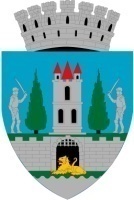 HOTĂRÂREA nr. 119/30.07.2020privind îndreptarea erorii materiale strecurate în Anexa nr.1, Anexa nr. 2, Anexa nr. 3, Anexa nr. 4 şi Anexa nr. 5 din HCL nr. 77/04.04.2019 pentru aprobarea documentației tehnico -economice de avizare a lucrărilor de intervenție şi a indicatorilor tehnico-economici la obiectivele de investiție: „Reabilitare termică clădiri rezidențiale Satu Mare – Aleea Milcov bloc T2 Satu Mare”, „Reabilitare termică clădiri rezidențiale Satu Mare – Strada Dariu Pop nr. 7 bloc T40 Satu Mare”, „ Reabilitare termică clădiri rezidențiale Satu Mare – Strada Careiului nr. 18 Satu Mare”, „ Reabilitare termică clădiri rezidențiale Satu Mare – Strada Careiului bloc C6-C8 Satu Mare”, „Reabilitare termică clădiri rezidențiale Satu Mare – Piaţa 25 Octombrie bloc 10-12 Satu Mare”Consiliul Local al Municipiului Satu Mare întrunit în ședința ordinară din data de 30.07.2020,Analizând proiectul de hotărâre înregistrat sub nr. 31825/17.07.2020, referatul de aprobare al Primarului municipiului Satu Mare înregistrat sub nr. 31826/17.07.2020, în calitate de inițiator, raportul de specialitate comun al Serviciului scriere, implementare şi monitorizare proiecte şi al Direcţiei economice înregistrat sub nr. 31827/17.07.2020 și avizele comisiilor de specialitate ale Consiliului Local Satu Mare, Având în vedere procesul verbal al comisiei tehnico-economice nr. 181/01.04.2019,Luând în considerare prevederile: -Ordonanței de Urgență a Guvernului nr. 18 din 4 martie 2009 privind creșterea performanței energetice a blocurilor de locuințe şi -Ordinului nr. 163 din 17 martie 2009 pentru aprobarea Normelor metodologice de aplicare a O.U.G. nr. 18/2009 privind creșterea performanței energetice a blocurilor de locuințe, Ȋn conformitate cu prevederile:-Apelului de proiecte POR175/3/1/ din cadrul Programul Operațional Regional 2014-2020, Axa prioritară 3, Obiectiv specific 3.1, Operațiunea A, -Instrucțiunii nr. 112/ 08.03.2019 a Autorității de Management POR cu privire la aplicarea prevederilor art. 71 din OUG 114/2018, privind instituirea unor măsuri fiscal bugetare, modificarea şi completarea unor acte normative şi prorogarea unor termene,Ţinând seama de prevederile Legii nr. 24/2000 privind normele de tehnică legislativă pentru elaborarea actelor normative, republicată, cu modificările şi completările ulterioare,În baza prevederilor art. 129 alin. (2) lit. b) coroborat cu prevederile alin. (4) lit. d) din O.U.G. nr. 57/2019 privind Codul administrativ,În temeiul prevederilor art. 139 alin (3) lit. d) și art. 196 alin (1) lit. a) din O.U.G. nr. 57/2019 privind Codul administrativ, Adoptă prezenta: H O T Ă R Â R E:Art.1. Se aprobă îndreptarea erorii materiale strecurate în anexa nr. 1 din HCL nr.77/04.04.2019 care va avea conținutul conform anexei nr.1 la prezenta hotărâre.Art.2. Se aprobă îndreptarea erorii materiale strecurate în anexa nr. 2 din HCL nr.77/04.04.2019 care va avea conținutul conform anexei nr. 2 la prezenta hotărâre.Art.3. Se aprobă îndreptarea erorii materiale strecurate în anexa nr. 3 din HCL nr.77/04.04.2019 care va avea conținutul conform anexei nr. 3 la prezenta hotărâre. Art.4. Se aprobă îndreptarea erorii materiale strecurate în anexa nr. 4 din HCL nr.77/04.04.2019 care va avea conținutul conform anexei nr. 4 la prezenta hotărâre.Art.5. Se aprobă îndreptarea erorii materiale strecurate în anexa nr. 5 din HCL nr.77/04.04.2019 care va avea conținutul conform anexei nr. 5 la prezenta hotărâre. Art.6. Restul articolelor din HCL Satu Mare nr.77/04.04.2019 rămân neschimbate.Art.7. Cu ducerea la îndeplinire a prezentei hotărâri se încredințează Primarul municipiului Satu Mare, Direcția economică şi Serviciul scriere, implementare şi monitorizare proiecte.Art.8. Prezenta hotărâre se comunică, prin intermediul secretarului general al municipiului Satu Mare, în termenul prevăzut de lege, Primarului municipiului Satu Mare, Instituției Prefectului județului Satu Mare, Direcției economice şi Serviciului Scriere, implementare şi monitorizare proiecte.Președinte de ședință,							Contrasemnează	Gáti Ştefan								Secretar general,Mihaela Maria RacolţaPrezenta hotărâre a fost adoptată cu respectarea prevederilor art. 139 alin. (3) lit. d) din O.U.G. nr. 57/2019 privind Codul administrativ;Redactat în 6 exemplare originale                                             Total consilieri în funcţie23Nr. total al consilierilor prezenţi23Nr total al consilierilor absenţi0Voturi pentru23Voturi împotrivă0Abţineri0